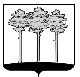 ГОРОДСКАЯ  ДУМА  ГОРОДА  ДИМИТРОВГРАДАУльяновской областиР Е Ш Е Н И Ег.Димитровград   8  февраля  2018  года  	                                                      № 77/917   О внесении изменения в Прогнозный план (Программу) приватизации муниципального имущества города Димитровграда Ульяновской области на 2018 год и плановый период 2019-2020 годовВ соответствии с частью 3 статьи 51 Федерального закона от 06.10.2003 №131-ФЗ «Об общих принципах организации местного самоуправления в Российской Федерации», руководствуясь пунктом 5 части 1 статьи 26, пунктами 2, 13  части 3 статьи 45, статьей 49 Устава муниципального образования «Город Димитровград» Ульяновской области, статьей 3 Положения о порядке приватизации муниципальных предприятий и иного имущества, находящегося в муниципальной собственности города Димитровграда, рассмотрев обращение исполняющего обязанности Главы Администрации города Димитровграда Ульяновской области Ю.А.Корженковой от 07.02.2018 №01-19/496, Городская Дума города Димитровграда Ульяновской области второго созыва решила:1. Внести изменение в Прогнозный план (Программу) приватизации муниципального имущества города Димитровграда Ульяновской области на 2018 год и плановый период 2019-2020 годов, утвержденный решением Городской Думы города Димитровграда Ульяновской области второго созыва от 29.11.2017 №72/858:1.1. В части 1 раздела II «Перечень муниципального имущества, приватизация которого планируется в 2018 году» строку 1 изложить в редакции следующего содержания:«».2. Установить, что настоящее решение подлежит официальному опубликованию и размещению в информационно-телекоммуникационной сети «Интернет» на официальном сайте Городской Думы города Димитровграда Ульяновской области (www.dumadgrad.ru).3. Установить, что настоящее решение вступает в силу со дня, следующего за днем его официального опубликования.4. Контроль исполнения настоящего решения возложить на комитет по финансово-экономической политике и городскому хозяйству (Галиуллин).Глава города ДимитровградаУльяновской области                                                                     А.М.КошаевN п/пНаименование объекта, кадастровый номер,Адрес объекта, позиции согласно технической документацииАдрес объекта, позиции согласно технической документацииПлощадь помещений, зданий, кв. мГодовой размер арендной платы, руб.Рыночная стоимость имущества, руб.Прогнозируемая сумма продажи, руб.Планируемый способ приватизацииОбременениеОбъекты, подлежащие продаже в 1 квартале 2018 годаОбъекты, подлежащие продаже в 1 квартале 2018 годаОбъекты, подлежащие продаже в 1 квартале 2018 годаОбъекты, подлежащие продаже в 1 квартале 2018 годаОбъекты, подлежащие продаже в 1 квартале 2018 годаОбъекты, подлежащие продаже в 1 квартале 2018 годаОбъекты, подлежащие продаже в 1 квартале 2018 годаОбъекты, подлежащие продаже в 1 квартале 2018 годаОбъекты, подлежащие продаже в 1 квартале 2018 годаОбъекты, подлежащие продаже в 1 квартале 2018 года1Нежилое здание (кадастровый номер 73:23:011419:146), с земельным участком площадью 673 кв. м. (кадастровый номер 73:23:011419:35)Нежилое здание (кадастровый номер 73:23:011419:146), с земельным участком площадью 673 кв. м. (кадастровый номер 73:23:011419:35)Ульяновская область, город Димитровград, ул.Самарская, д.14374,2в аренду не предоставлялся740000,00740000,00(с учетом НДС)Торги в форме открытого (закрытого) аукционаНет